ПОРТФОЛИО ПРЕПОДАВАТЕЛЯСалыкбаева Гульжан ОразгельдыевнаОсновные сведенияОбразованиеОпыт научно-педагогической работыПреподаваемые дисциплиныМетодическая работа(за последние 3 года)ДиссертацииОбласть научных интересовНаучно – исследовательская деятельность(за последние 3 года)НаучныепроектыПовышение квалификации(за последние 3 года)Награды, грамоты,благодарностиДата рождения29.05.1987  год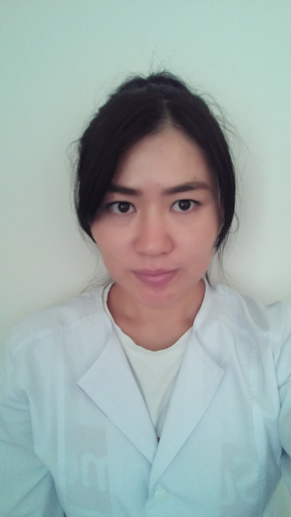 ДолжностьАссистент кафедры педиатрия и детской хирургииУченая степень-Ученое звание-№п/пГод окончанияОфициальное название учебного заведенияСпециальность/направлениеКвалификация2.12018г.ЮКМАПедиатрическое дело.Врач педиатр.№ п/пПериод работы (годы)Официальное название организации, структурное подразделениеДолжностьНаименованиеПропедевтика детских болезнейPropaedeutics of childhood diseases№п/пНаименованиеРезультат5.1Рабочие программы учебных дисциплинЕжегодно разрабатываются, актуализируются и представляются для утверждения по преподаваемым дисциплинам.5.2Программы практик5.3Подготовк аучебников,учебных пособий, учебно- методических пособий5.4Подготовка практикумов, рабочих тетрадей, сборников задач     Ежегодно разрабатываются, актуализируются и представляются для утверждения по преподаваемым дисциплинам.5.5Подготовка справочнойЛитературы-5.6Разработка наглядных пособийРазработка слайдов для практических занятий-«Пропедевтика детских болезней »-« Propaedeutics of childhood diseases»5.7Разработка интерактивных формПо реализуемым дисциплинам отражены интерактивные формы проведения учебных занятий: круглые столы, дискуссии, разбор ситуационных заданий, деловыеигры, работы в малых группах№п/пНазвание (ученая степень, специальность, темаМесто, год защиты6.1--Ключевые слова, характеризующие область научных интересовДетская кардиология, диагностики ВПС, детская инвалидность ,наследственные забелования.№ п/пНазвание проекта, гранта, контрактаГодСтатусучастникапроекта8.1---Публикационная активностьПубликационная активностьПубликационная активностьПубликационная активностьПубликационная активностьПубликационная активностьПубликационная активностьПубликационная активностьПубликационная активностьПубликационная активностьПубликационная активностьПубликационная активностьПубликационная активность№п/п№п/пНаименование, местоИзданияНаименование, местоИзданияНаименование, местоИзданияНаименование, местоИзданияНаименование, местоИзданияГодПеч.листПеч.лист8.58.5Монографии:в изданиях, индексируемых российским индексом научного цитирования с аффилиацией с Академиейс грифомфилиала,АкадемииМонографии:в изданиях, индексируемых российским индексом научного цитирования с аффилиацией с Академиейс грифомфилиала,АкадемииМонографии:в изданиях, индексируемых российским индексом научного цитирования с аффилиацией с Академиейс грифомфилиала,Академии--------8.68.6Публикации	в	изданиях,индексируемыхWebofscience или Scopus с аффилиацией АкадемииПубликации	в	изданиях,индексируемыхWebofscience или Scopus с аффилиацией АкадемииПубликации	в	изданиях,индексируемыхWebofscience или Scopus с аффилиацией Академии - - - - ----8.78.7Публикации	в		изданиях, включенных в перечень ВАКПубликации	в		изданиях, включенных в перечень ВАКПубликации	в		изданиях, включенных в перечень ВАК8.88.8Публикации	в		изданиях, индексируемых		Российским индексом научного цитирования с аффилиациейАкадемииПубликации	в		изданиях, индексируемых		Российским индексом научного цитирования с аффилиациейАкадемииПубликации	в		изданиях, индексируемых		Российским индексом научного цитирования с аффилиациейАкадемии--------8.98.9Публикации в других изданияхПубликации в других изданияхПубликации в других изданиях1.Мустафина Кенжегуль  Ахметовна,  доцент кафедры педиатрии и детской хирургии ЮКМА, врачи педиатры-резиденты: Салыкбаева Гульжан  Оразгельдыевна, Раимкулов Гуламжан Саттаркулович, e-mail: salykbaeva.gulzhan«ИНТЕРСТИЦИАЛЬНАЯ БОЛЕЗНЬ ЛЁГКИХ У ДЕТЕЙ» (СЛУЧАЙ ИЗ ПРАКТИКИ)«Вестник ЮКГМА». Шымкент, №4 (81),  2017 ТОМ VII С.128-1312. Кемельбеков К.С., Салыкбаева Г., Исмайлова А., Оразбаева Ж., Мукаш« CLINICAL-ANAMNETIC CHARACTERISTIC OF HEART RHYTHM DISTURBANCES IN NEWBORN CHILDREN in THE SOUTH KAZAKHSTAN REGION» Научный медицинский журнал «Авиценна» 11 июня 2018Кемерово3. Бердалиева Ф.А., Жумагулова К.Ж., АуельбековМ.У., Исмаилова А., Аманова М., Тораханова Ю.,Мукаш А., Оразбаева Ж., Салыкбаева Г.«КЛИНИЧЕСКОЕ ТЕЧЕНИЕ МЕНИНГИТОВ НА СОВРЕМЕННОМ ЭТАПЕ У ДЕТЕЙ В ЮЖНО-КАЗАХСТАНСКОЙ ОБЛАСТИ» ЖУРНАЛИНФЕКТОЛОГИИ Том 10, № 1, 20181.Мустафина Кенжегуль  Ахметовна,  доцент кафедры педиатрии и детской хирургии ЮКМА, врачи педиатры-резиденты: Салыкбаева Гульжан  Оразгельдыевна, Раимкулов Гуламжан Саттаркулович, e-mail: salykbaeva.gulzhan«ИНТЕРСТИЦИАЛЬНАЯ БОЛЕЗНЬ ЛЁГКИХ У ДЕТЕЙ» (СЛУЧАЙ ИЗ ПРАКТИКИ)«Вестник ЮКГМА». Шымкент, №4 (81),  2017 ТОМ VII С.128-1312. Кемельбеков К.С., Салыкбаева Г., Исмайлова А., Оразбаева Ж., Мукаш« CLINICAL-ANAMNETIC CHARACTERISTIC OF HEART RHYTHM DISTURBANCES IN NEWBORN CHILDREN in THE SOUTH KAZAKHSTAN REGION» Научный медицинский журнал «Авиценна» 11 июня 2018Кемерово3. Бердалиева Ф.А., Жумагулова К.Ж., АуельбековМ.У., Исмаилова А., Аманова М., Тораханова Ю.,Мукаш А., Оразбаева Ж., Салыкбаева Г.«КЛИНИЧЕСКОЕ ТЕЧЕНИЕ МЕНИНГИТОВ НА СОВРЕМЕННОМ ЭТАПЕ У ДЕТЕЙ В ЮЖНО-КАЗАХСТАНСКОЙ ОБЛАСТИ» ЖУРНАЛИНФЕКТОЛОГИИ Том 10, № 1, 20181.Мустафина Кенжегуль  Ахметовна,  доцент кафедры педиатрии и детской хирургии ЮКМА, врачи педиатры-резиденты: Салыкбаева Гульжан  Оразгельдыевна, Раимкулов Гуламжан Саттаркулович, e-mail: salykbaeva.gulzhan«ИНТЕРСТИЦИАЛЬНАЯ БОЛЕЗНЬ ЛЁГКИХ У ДЕТЕЙ» (СЛУЧАЙ ИЗ ПРАКТИКИ)«Вестник ЮКГМА». Шымкент, №4 (81),  2017 ТОМ VII С.128-1312. Кемельбеков К.С., Салыкбаева Г., Исмайлова А., Оразбаева Ж., Мукаш« CLINICAL-ANAMNETIC CHARACTERISTIC OF HEART RHYTHM DISTURBANCES IN NEWBORN CHILDREN in THE SOUTH KAZAKHSTAN REGION» Научный медицинский журнал «Авиценна» 11 июня 2018Кемерово3. Бердалиева Ф.А., Жумагулова К.Ж., АуельбековМ.У., Исмаилова А., Аманова М., Тораханова Ю.,Мукаш А., Оразбаева Ж., Салыкбаева Г.«КЛИНИЧЕСКОЕ ТЕЧЕНИЕ МЕНИНГИТОВ НА СОВРЕМЕННОМ ЭТАПЕ У ДЕТЕЙ В ЮЖНО-КАЗАХСТАНСКОЙ ОБЛАСТИ» ЖУРНАЛИНФЕКТОЛОГИИ Том 10, № 1, 20181.Мустафина Кенжегуль  Ахметовна,  доцент кафедры педиатрии и детской хирургии ЮКМА, врачи педиатры-резиденты: Салыкбаева Гульжан  Оразгельдыевна, Раимкулов Гуламжан Саттаркулович, e-mail: salykbaeva.gulzhan«ИНТЕРСТИЦИАЛЬНАЯ БОЛЕЗНЬ ЛЁГКИХ У ДЕТЕЙ» (СЛУЧАЙ ИЗ ПРАКТИКИ)«Вестник ЮКГМА». Шымкент, №4 (81),  2017 ТОМ VII С.128-1312. Кемельбеков К.С., Салыкбаева Г., Исмайлова А., Оразбаева Ж., Мукаш« CLINICAL-ANAMNETIC CHARACTERISTIC OF HEART RHYTHM DISTURBANCES IN NEWBORN CHILDREN in THE SOUTH KAZAKHSTAN REGION» Научный медицинский журнал «Авиценна» 11 июня 2018Кемерово3. Бердалиева Ф.А., Жумагулова К.Ж., АуельбековМ.У., Исмаилова А., Аманова М., Тораханова Ю.,Мукаш А., Оразбаева Ж., Салыкбаева Г.«КЛИНИЧЕСКОЕ ТЕЧЕНИЕ МЕНИНГИТОВ НА СОВРЕМЕННОМ ЭТАПЕ У ДЕТЕЙ В ЮЖНО-КАЗАХСТАНСКОЙ ОБЛАСТИ» ЖУРНАЛИНФЕКТОЛОГИИ Том 10, № 1, 20181.Мустафина Кенжегуль  Ахметовна,  доцент кафедры педиатрии и детской хирургии ЮКМА, врачи педиатры-резиденты: Салыкбаева Гульжан  Оразгельдыевна, Раимкулов Гуламжан Саттаркулович, e-mail: salykbaeva.gulzhan«ИНТЕРСТИЦИАЛЬНАЯ БОЛЕЗНЬ ЛЁГКИХ У ДЕТЕЙ» (СЛУЧАЙ ИЗ ПРАКТИКИ)«Вестник ЮКГМА». Шымкент, №4 (81),  2017 ТОМ VII С.128-1312. Кемельбеков К.С., Салыкбаева Г., Исмайлова А., Оразбаева Ж., Мукаш« CLINICAL-ANAMNETIC CHARACTERISTIC OF HEART RHYTHM DISTURBANCES IN NEWBORN CHILDREN in THE SOUTH KAZAKHSTAN REGION» Научный медицинский журнал «Авиценна» 11 июня 2018Кемерово3. Бердалиева Ф.А., Жумагулова К.Ж., АуельбековМ.У., Исмаилова А., Аманова М., Тораханова Ю.,Мукаш А., Оразбаева Ж., Салыкбаева Г.«КЛИНИЧЕСКОЕ ТЕЧЕНИЕ МЕНИНГИТОВ НА СОВРЕМЕННОМ ЭТАПЕ У ДЕТЕЙ В ЮЖНО-КАЗАХСТАНСКОЙ ОБЛАСТИ» ЖУРНАЛИНФЕКТОЛОГИИ Том 10, № 1, 2018Участие в научно-исследовательской и (или) творческой работе обучающихсяУчастие в научно-исследовательской и (или) творческой работе обучающихсяУчастие в научно-исследовательской и (или) творческой работе обучающихсяУчастие в научно-исследовательской и (или) творческой работе обучающихсяУчастие в научно-исследовательской и (или) творческой работе обучающихсяУчастие в научно-исследовательской и (или) творческой работе обучающихсяУчастие в научно-исследовательской и (или) творческой работе обучающихсяУчастие в научно-исследовательской и (или) творческой работе обучающихсяУчастие в научно-исследовательской и (или) творческой работе обучающихсяУчастие в научно-исследовательской и (или) творческой работе обучающихсяУчастие в научно-исследовательской и (или) творческой работе обучающихсяУчастие в научно-исследовательской и (или) творческой работе обучающихся№п/пНаименованиеНаименованиеНазвание работ,АвторНазвание работ,АвторНазвание работ,АвторМесто, времяпроведенияМесто, времяпроведенияРезультатРезультатРезультатРезультат8.10Руководство работами, представленными обучающимися:на международные и (или)всероссийскиеконкурсы, конференции;другие конференции- круглые столы, заседания дискуссионного клубаРуководство работами, представленными обучающимися:на международные и (или)всероссийскиеконкурсы, конференции;другие конференции- круглые столы, заседания дискуссионного клуба---------8.11Руководство студенческими научными кружкамиРуководство студенческими научными кружками---------Публичное представление результатов научно-исследовательской деятельностиПубличное представление результатов научно-исследовательской деятельностиПубличное представление результатов научно-исследовательской деятельностиПубличное представление результатов научно-исследовательской деятельностиПубличное представление результатов научно-исследовательской деятельностиПубличное представление результатов научно-исследовательской деятельностиПубличное представление результатов научно-исследовательской деятельностиПубличное представление результатов научно-исследовательской деятельностиПубличное представление результатов научно-исследовательской деятельностиПубличное представление результатов научно-исследовательской деятельностиПубличное представление результатов научно-исследовательской деятельностиПубличное представление результатов научно-исследовательской деятельности№п/пНаименованиеНаименованиеНаименованиеМестоМестоМестоГодГодРезультатРезультатРезультат8.12Участие в международных конгрессах,	симпозиумах, конференциях с докладомУчастие в международных конгрессах,	симпозиумах, конференциях с докладомУчастие в международных конгрессах,	симпозиумах, конференциях с докладом----------8.13Выступления с докладом на конференциях (всероссийских, региональных, вузовских)Выступления с докладом на конференциях (всероссийских, региональных, вузовских)Выступления с докладом на конференциях (всероссийских, региональных, вузовских)--------8.14Выступления с докладом на заседаниях научного сообщества дискуссионного клуба, круглых столов, проблемных семинарахВыступления с докладом на заседаниях научного сообщества дискуссионного клуба, круглых столов, проблемных семинарахВыступления с докладом на заседаниях научного сообщества дискуссионного клуба, круглых столов, проблемных семинарах--------№ п/пГодпрохожденияНазвание программы и объем программы в часахОфициальное название организации№ п/пНазваниеНаименование организации выдавшей награду, грамоту, благодарностьГодприсвоения10.1